Мы со звуком " ч" играем, мы картинки называем:Чайка, кочан, речка и печка,Тумбочка, удочка, почка, овечкаКалач, очки, крючок, кабачок.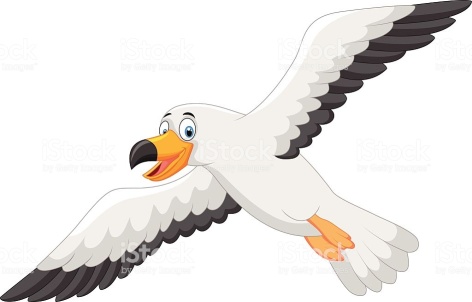 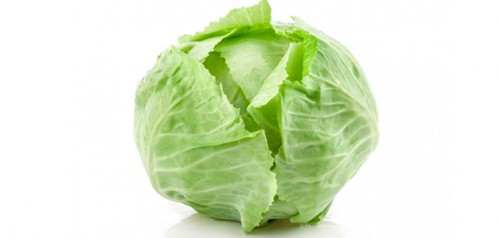 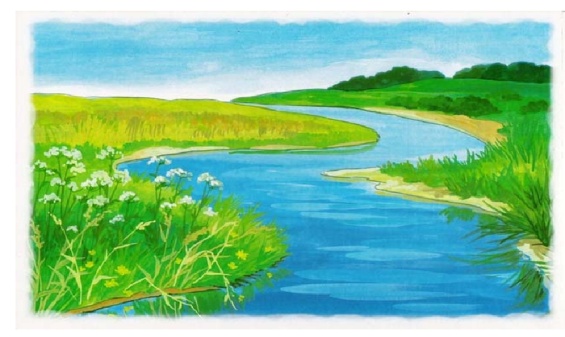 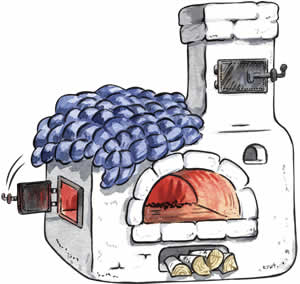 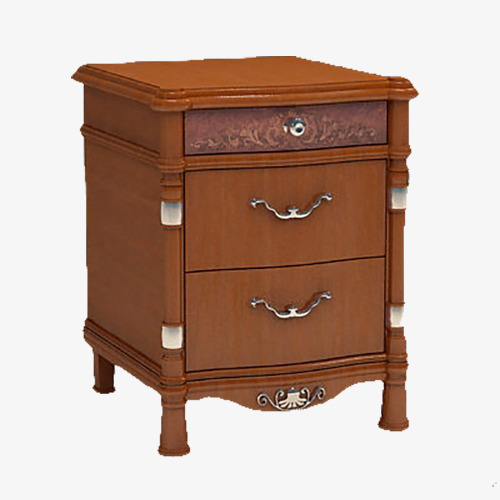 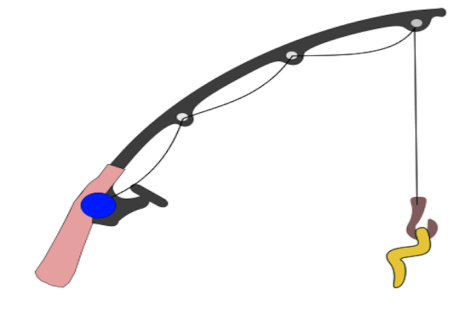 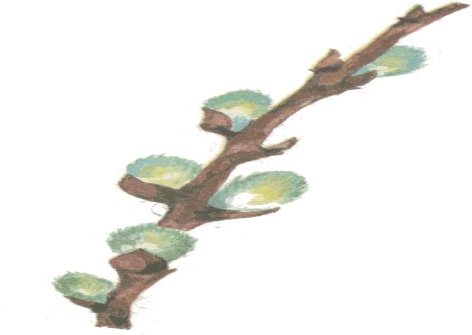 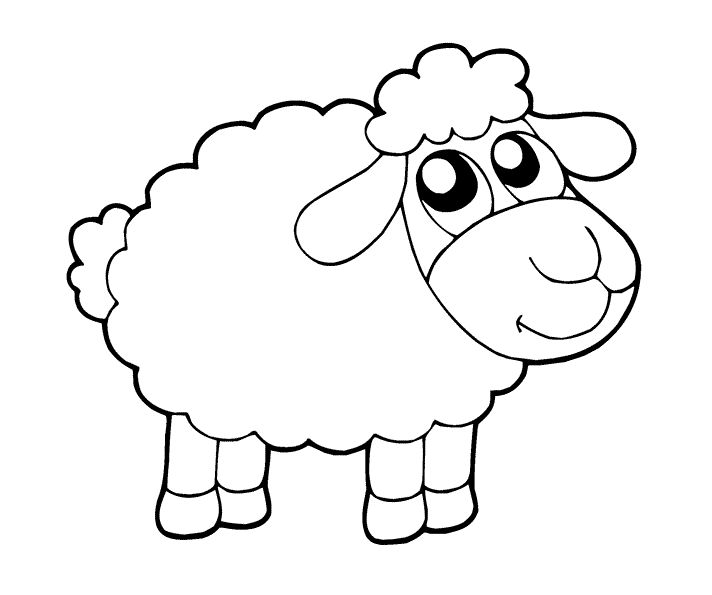 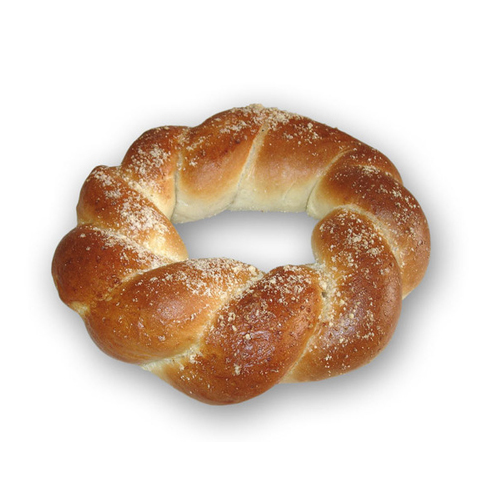 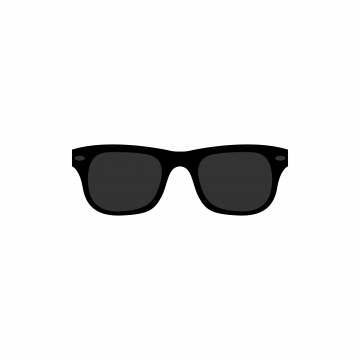 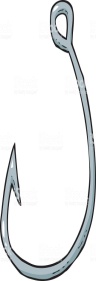 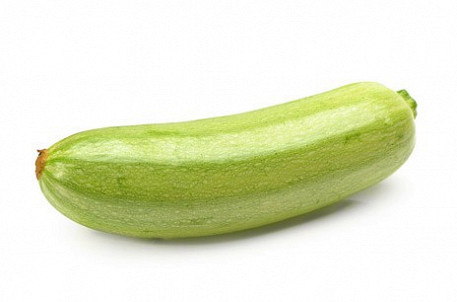 